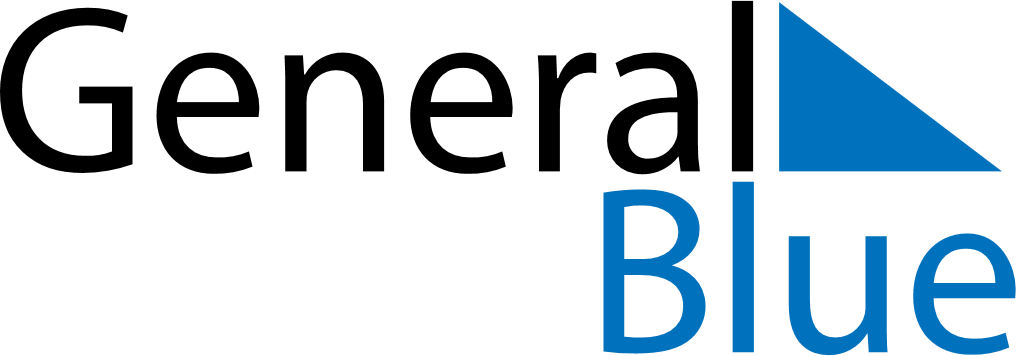 May 2018May 2018May 2018May 2018CyprusCyprusCyprusMondayTuesdayWednesdayThursdayFridaySaturdaySaturdaySunday1234556Labour Day7891011121213Mother’s Day14151617181919202122232425262627Pentecost28293031